Экскурсия на кухню         С целью воспитания интереса к профессии повара и чувства уважения к сотрудникам детского сада, которые заботятся о детях, дети средней группы №2 «Белоснежка» со своим воспитателем Ивановой Татьяной Юрьевной посетили кухню детского сада. Перед экскурсией с детьми был проведен инструктаж о правилах безопасного поведения на кухне. Повар Любовь  Сергеевна рассказала о своей профессии, познакомила детей с помещением и оборудованием, который ей необходим в работе. Ребята получили много новой информации и понаблюдали за процессом приготовления обеда для детей нашего детского сада. Дети слушали очень внимательно и с интересом рассматривали предметы на кухне. Им очень понравился рассказ повара о своем труде, и они поблагодарили Любовь Сергеевну.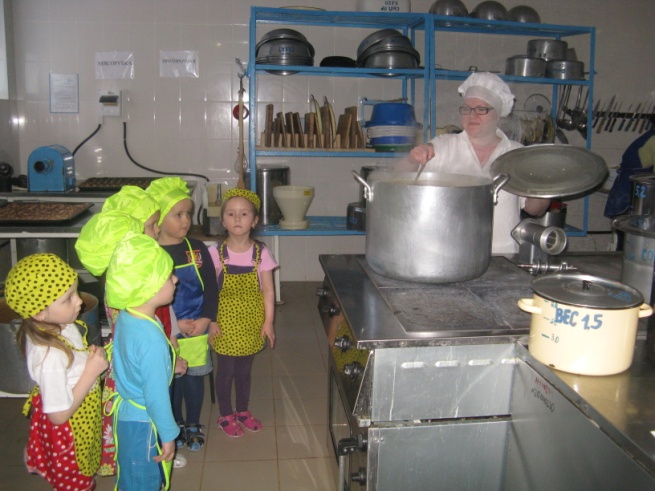 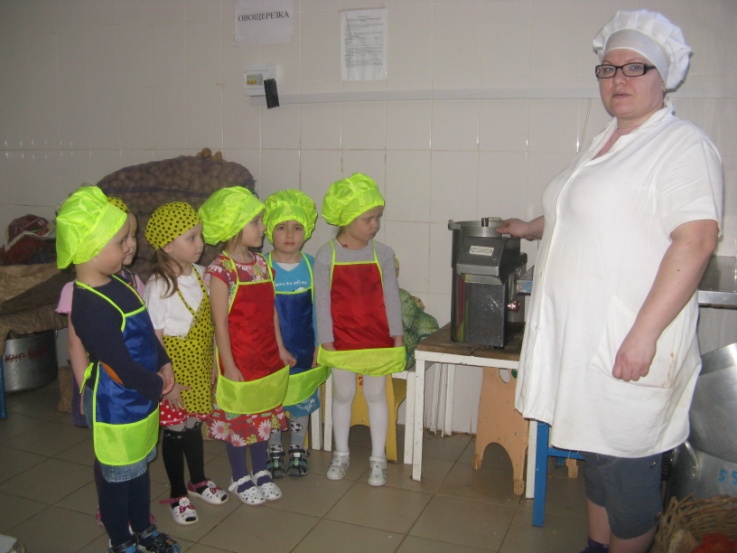 